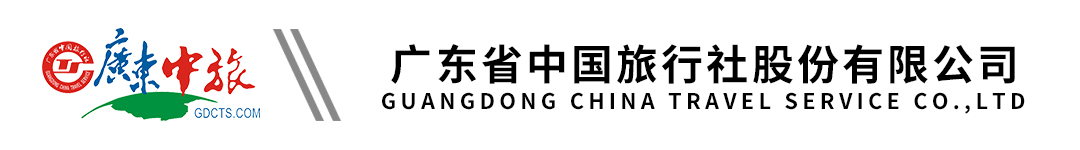 【梵间寨叙】贵州双动五天|梵净山|十二背后双河洞|清溪峡|乌江寨|镇远古城|茅台镇|遵义会议会址行程单行程安排费用说明其他说明产品编号JL-GZ20230527-B出发地广东省目的地贵州省行程天数5去程交通动车返程交通动车参考航班无无无无无产品亮点★独家策划： 景区酒店补贴+专业设计，带你畅游黔东北，发现新贵州！都匀进贵阳出，全程不走回头路。★独家策划： 景区酒店补贴+专业设计，带你畅游黔东北，发现新贵州！都匀进贵阳出，全程不走回头路。★独家策划： 景区酒店补贴+专业设计，带你畅游黔东北，发现新贵州！都匀进贵阳出，全程不走回头路。★独家策划： 景区酒店补贴+专业设计，带你畅游黔东北，发现新贵州！都匀进贵阳出，全程不走回头路。★独家策划： 景区酒店补贴+专业设计，带你畅游黔东北，发现新贵州！都匀进贵阳出，全程不走回头路。天数行程详情用餐住宿D1广州南站—都匀东站—镇远早餐：X     午餐：X     晚餐：X   镇远豪华酒店参考：镇远悦莱星级酒店、镇远悦莱河景酒店、镇远中吴大酒店、镇远大酒店或同标准酒店。D2镇远—梵净山—江口早餐：酒店早     午餐：团餐     晚餐：X   江口豪华酒店参考：江口梵天一树酒店、江口梵江印象、江口梵净山晞悦梵华、江口铂尔酒店或同标准酒店。D3江口—十二背后早餐：酒店早     午餐：团餐     晚餐：X   十二背后超豪华酒店：清溪峡山庄或同标准酒店。D4十二背后—茅台镇—遵义早餐：酒店早     午餐：团餐     晚餐：X   遵义超豪华酒店：遵义开元名都或同标准酒店。D5遵义—乌江寨—贵阳—广州早餐：酒店早     午餐：团餐     晚餐：X   无费用包含①交通：	往返动车二等座。贵州当地正规空调旅游车（车型根据出团人数安排，保证1人1正座）。由于动车座位均为铁路售票系统自动分配，不保证座位连座和同个车厢。①交通：	往返动车二等座。贵州当地正规空调旅游车（车型根据出团人数安排，保证1人1正座）。由于动车座位均为铁路售票系统自动分配，不保证座位连座和同个车厢。①交通：	往返动车二等座。贵州当地正规空调旅游车（车型根据出团人数安排，保证1人1正座）。由于动车座位均为铁路售票系统自动分配，不保证座位连座和同个车厢。费用不包含① 房差：	补房差：480元，退房差：220元（退房差的游客含酒店早餐和酒店服务费）；① 房差：	补房差：480元，退房差：220元（退房差的游客含酒店早餐和酒店服务费）；① 房差：	补房差：480元，退房差：220元（退房差的游客含酒店早餐和酒店服务费）；预订须知一、报名参团须知，请认真阅读，并无异议后于指定位置签名确认：